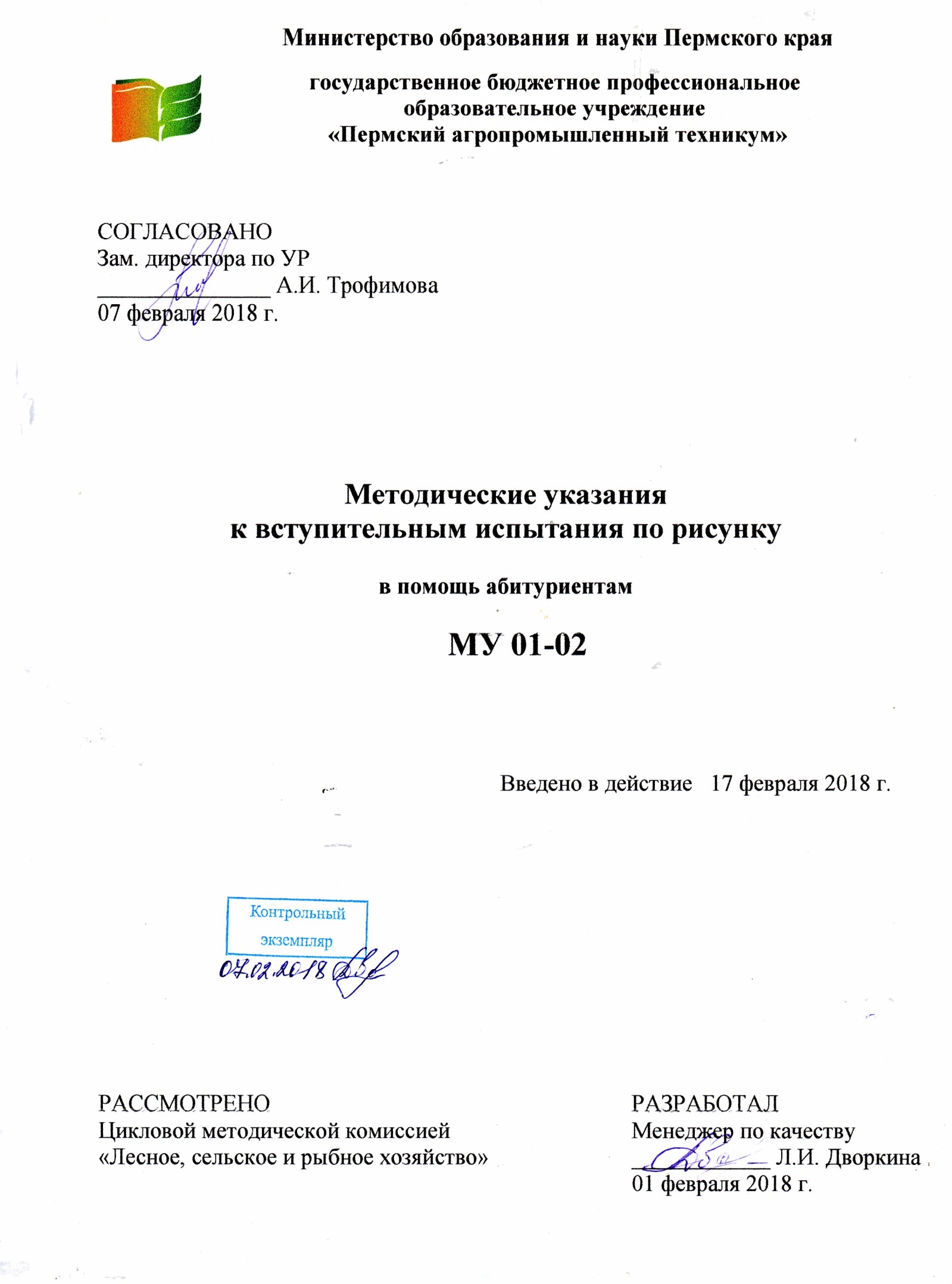 Данное пособие предназначено для  поступающих на обучение по специальности 35.02.12 «Садово-парковое и ландшафтное строительство» в государственное бюджетное профессиональное образовательное учреждение «Пермский агропромышленный техникум» (далее по тексту техникум или ГБПОУ «ПАПТ») и имеет своей целью ознакомить абитуриентов с требованиями и компонентами вступительных испытаний, дать указания по их выполнению.1 Требования к знаниям и умениямАбитуриент должны знать:- закономерности линейной и воздушной перспективы;- конструктивный способ соединения частей формы между собой;- теорию теней;- графические приемы для передачи фактуры  предметных форм, пространства;- технологию выполнения натюрморта в графике.Абитуриент должны уметь:- грамотно компоновать  изображение в заданном формате;- применять закономерности наблюдательной (линейной) и воздушной перспективы;- видеть и передавать пропорциональные отношения между формами и их частями;- моделировать форму предметов, используя закономерности светотени (теория теней);- владеть культурой графических средств. 2 Требования к выполнению вступительного испытания по рисунку2.1 Рисунок выполняется простым графитным карандашом мягкости Т, ТМ, М, 2М на плотной бумаге типа «ватмана» или чертежная форматом А-3.2.2 Предметом изображения является натюрморт, составленный из 3 - 4 бытовых предметов. В натюрморт включены предметы, которые по форме не близки к геометрическим телам и их сочетаниям.Алгоритм выполнения работы над натюрмортом.Анализ формы предметов постановки.Композиционное размещение изображения на плоскости листа бумаги.Конструктивный анализ формы и перспективное построение рисунка на плоскости.Выявление объемной формы предметов светотенью.Полная тональная проработка формы.Подведение итогов работы над рисунком. Приступая к изображению натюрморта, необходимо соблюдать методический принцип последовательности ведения рисунка (от общего к частному и от частного к общему).2.4 Прежде чем начать работу над рисунком группы предметов (натюрморта), необходимо их внимательно проанализировать, рассматривая предметы со всех сторон, выбирая при этом наиболее выгодные с точки зрения композиционной выразительности постановки.2.5 На первом этапе построения рекомендуется схематично разместить изображение группы предметов на плоскости листа. Лист бумаги следует располагать в соответствии с характером группировки предметов. Наметив группу предметов в целом,  отмечается расположение отдельных предметов сообразно их натурной постановке. При этом нужно строго следить за пропорциональными величинами предметов по отношению друг к другу, а так же за характером формы (узкая, широкая, круглая и т.п.).2.6 Приступая к выполнению конструктивного рисунка, следует определить линию горизонта.2.7 Построение формы предметов должно выполняться в линейно-конструктивном изображении, которое начинают с их основания.2.8 Производя построение предметов, отмечаются пропорциональные отношения, как друг к другу, так и каждого предмета в отдельности. Наряду с соблюдением пропорций и учетом характера формы предметов при объемно-конструктивном построении изображений следует соблюдать и закономерности перспективы.2.9 Объемная форма предметов выявляется светотенью – тоном. Определив границы света и теней на формах предмета, приступают к прокладке тона. Моделируя форму предметов, очень важно правильно работать тоновыми отношениями, начиная от самого светлого до самого темного и их промежуточных тонов (блик, свет, полутень и тень).2.10  Завершающим этапом работы является тщательная прорисовка деталей и обобщение всего рисунка.2.11 Основные требования к рисункам поступающих – композиционное выразительное размещение рисунка на листе, графически грамотное построение избранной формы, передача пропорций и объема средствами перспективы и светотени.3 Требования к уровню образованности абитуриентовТребования к уровню образованности поступающих выражаются в степени сформированности специальных компетенций.На основе владения реалистическим изображением натуры необходимо показать:- знание закономерностей линейной и воздушной перспективы;- знание конструктивного способа соединения частей формы между собой;- знание теории теней;- знание разнообразных графических приемов для передачи фактуры, материальности форм, окружающего пространства;- знание технологии исполнения работы в выбранном материале;- умение грамотно компоновать изображение в заданной формате;- умение применять закономерности наблюдательной (линейной и воздушной перспективы;- умение видеть и предавать пропорциональные отношения между формами и их частями;- умение моделировать форму, используя закономерности распределения светотени (теория теней);- умение владеть культурой графических средств;- сформированность культуры художественного видения;- сформированность индивидуального почерка в создании художественного образа модели, объектов окружающей действительности.ОБРАЗЦЫ ИЗОБРАЖЕНИЯ ОТДЕЛЬНЫХ ПРЕДМЕТОВ И ГРУППЫ ПРЕДМЕТОВ (НАТЮРМОРТА)Последовательность рисования куба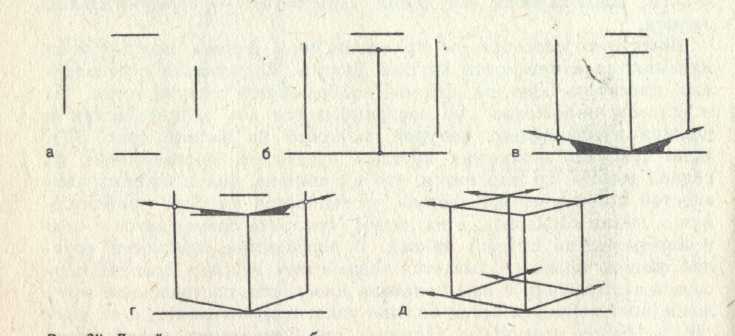 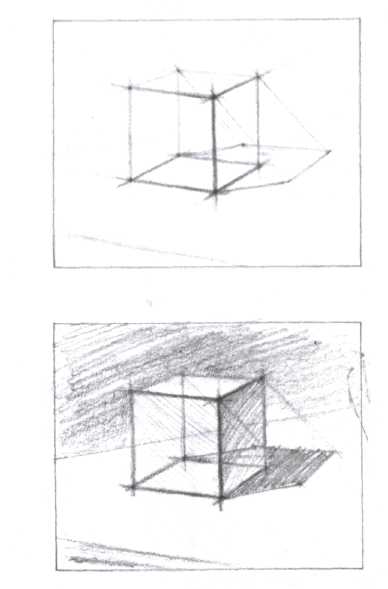 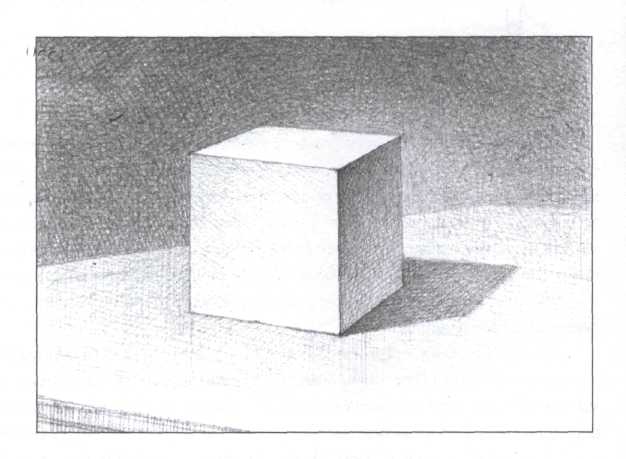 Последовательность рисования цилиндра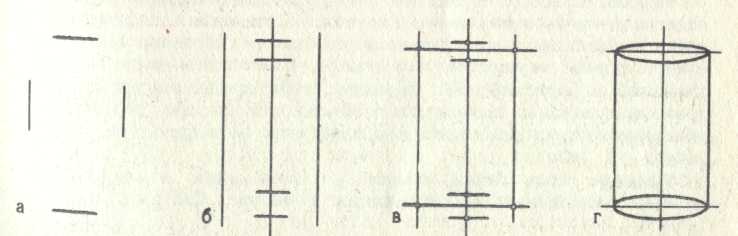 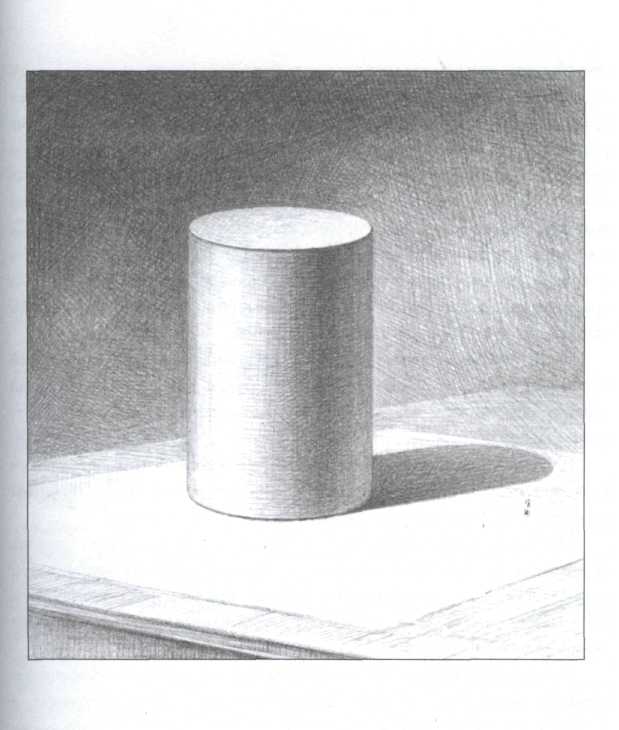 Последовательность рисования конуса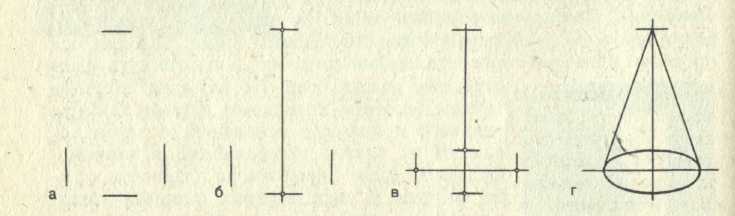 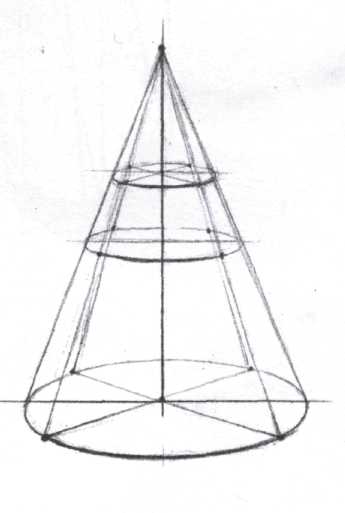 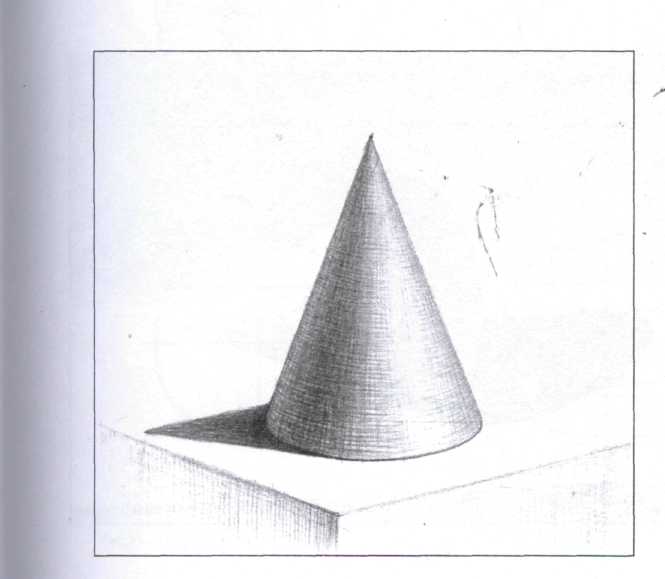 Последовательность рисования натюрморта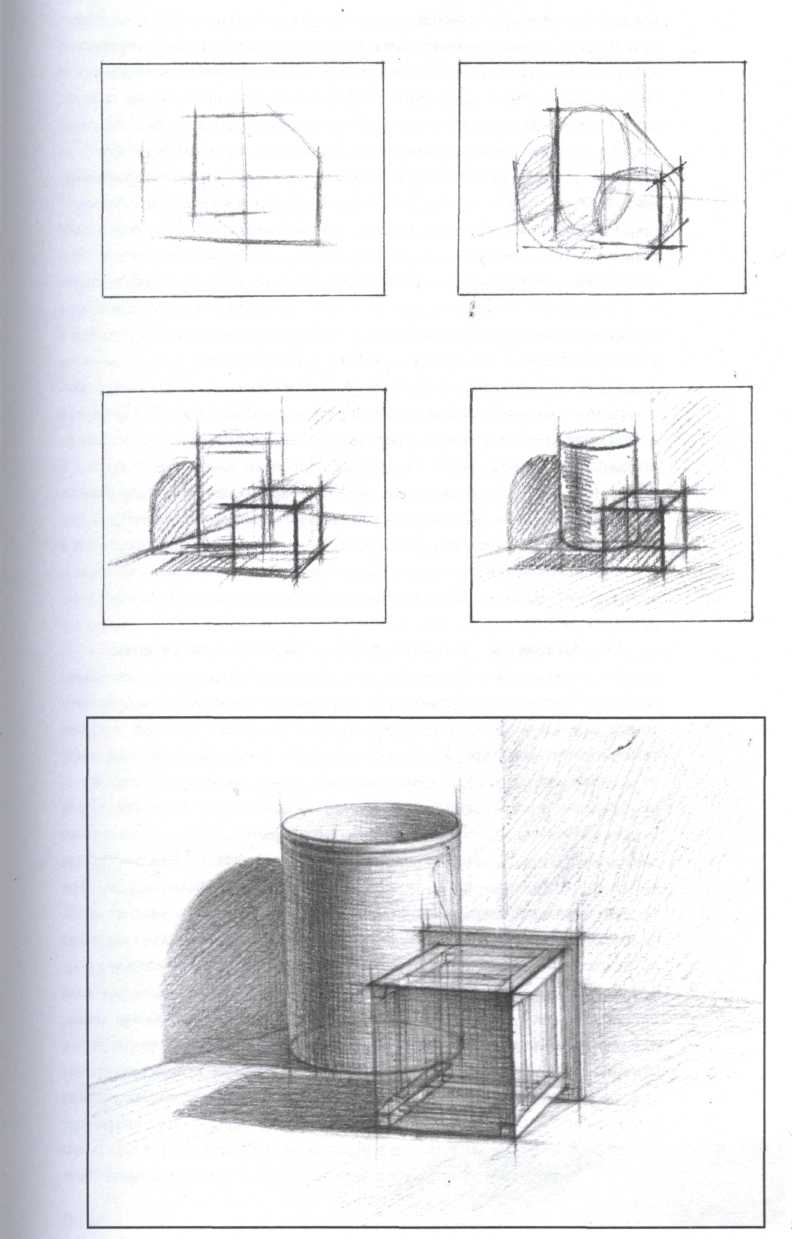 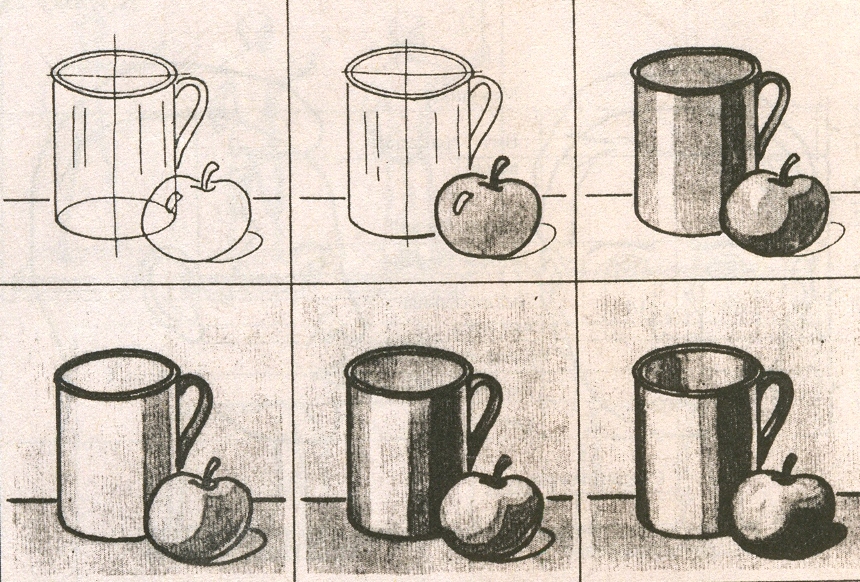 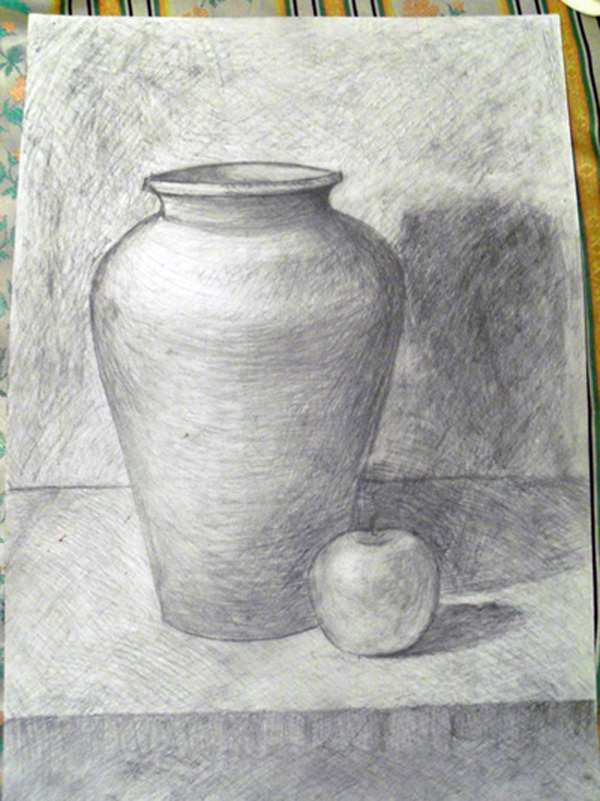 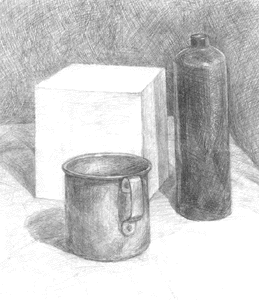 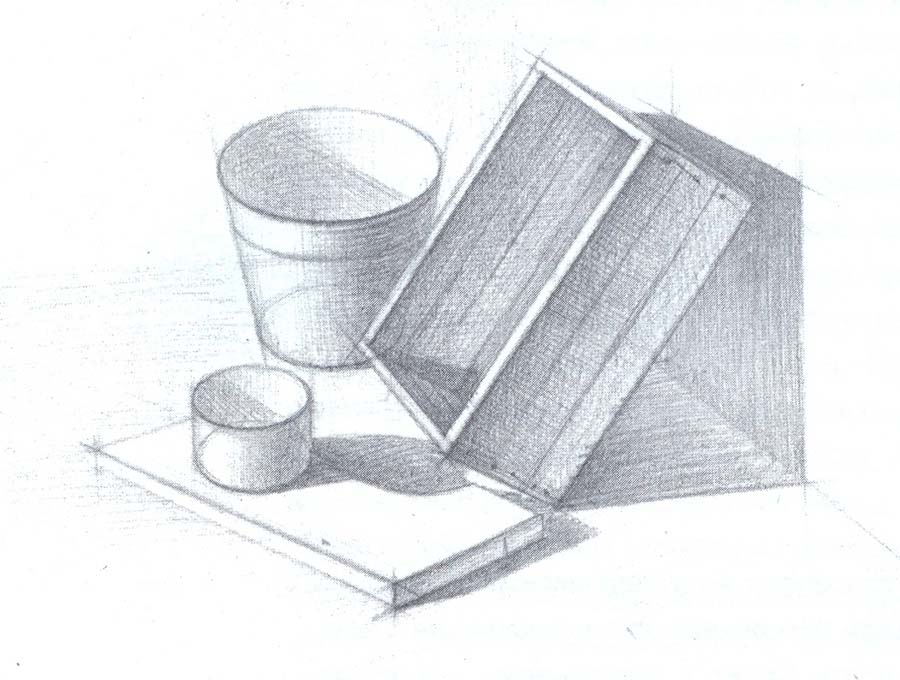 Примеры готовых работ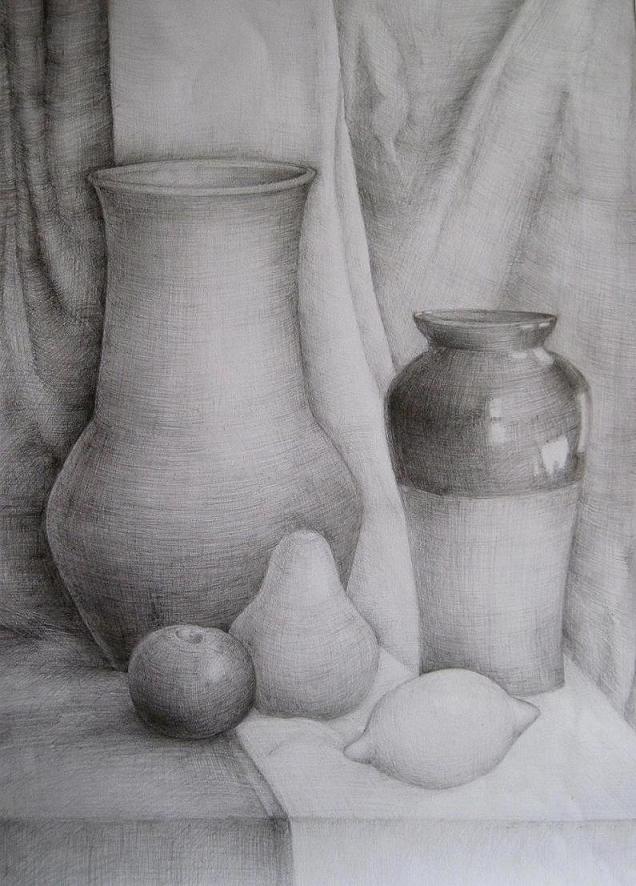 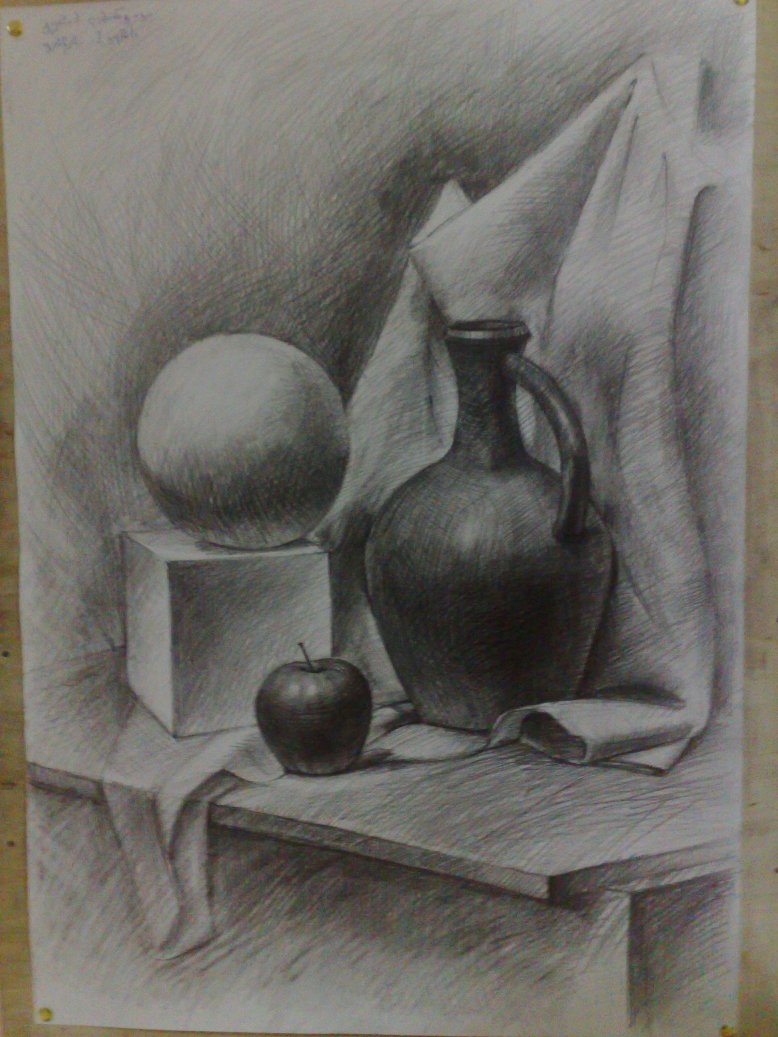 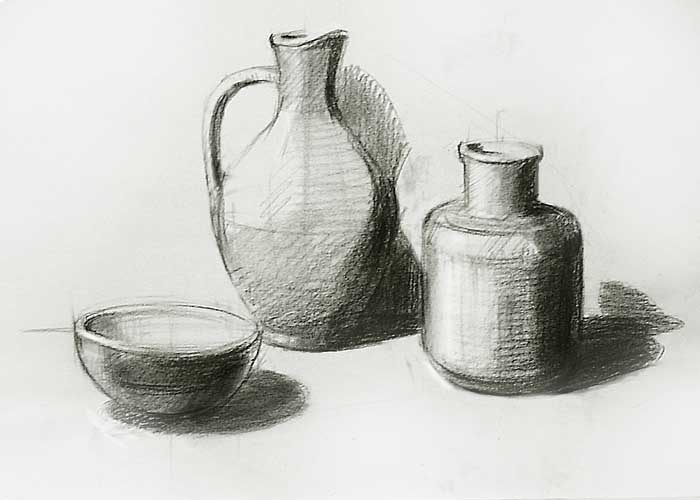 ЛИТЕРАТУРАКирцер Ю.М. Рисунок и живопись.- М., 1998.Ли К. Рисунок. Основы учебного академического рисунка./ Учебник.-М., 2004.Паррамон Х. Как рисовать.- Санкт Петербург, 1999.Ростовцев Н.Н. Академический рисунок. – М., 1999.Серов А.М. Рисунок.- М., 1997.Сокольникова Н.М. Основы рисунка. – М., 1999.Федоров М.В. Рисунок и перспектива. М.,2005.